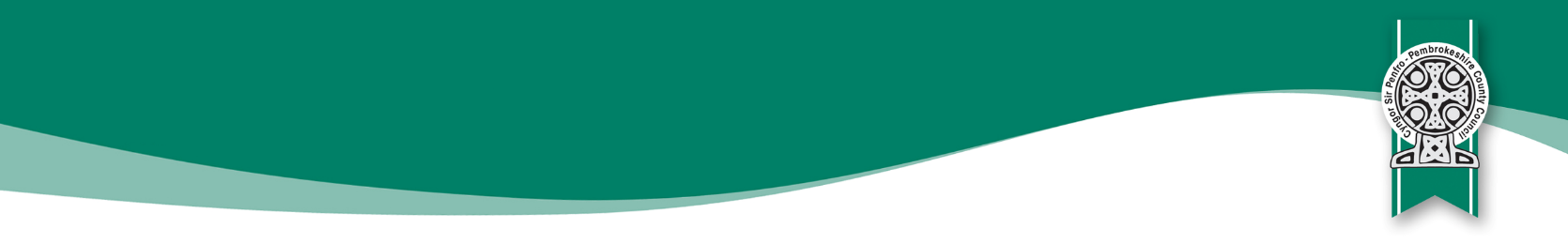 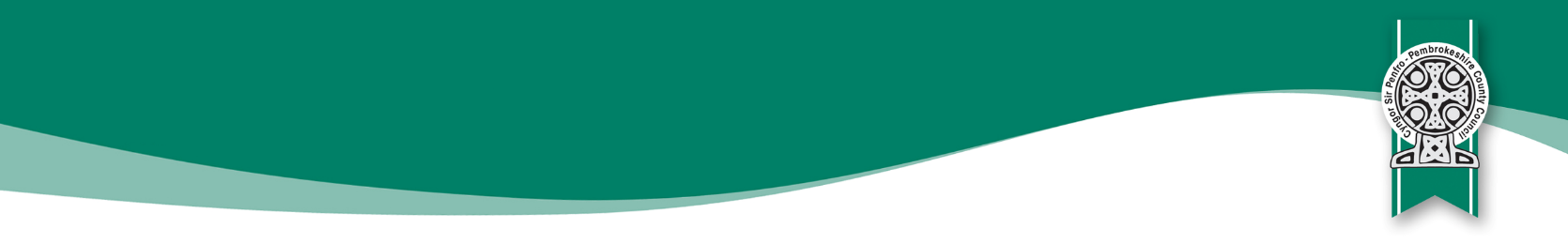 Where possible this course should be completed as an e-learning module online at Pembrokeshire Online Development (POD).   POD is accessible at work and at home, from your computer, laptop, tablet or smartphone.  NB:  This form is NOT for PCC employees.How to ApplyPlease complete the form below.  An e-learning account will be set up for you and you will be given 14 days to complete the module.  After 14 days the account will be deactivated. No reminders will be sent so please make sure you complete the course within the timescale. Login details will be forwarded to your email address.All applicants on this form consent to their information being provided to Pembrokeshire County Council for the purpose of accessing this training only. This information will be retained in accordance with the General Data Protection Regulation 2016 as set out in our Privacy Notice. A full version of this can be viewed on the Safeguarding webpage within the Pembrokeshire County Council website. Alternative versions can be provided upon request at POD@pembrokeshire.gov.uk. Please tick the box to confirm all applicants have been advised of the above and given their consent on this basis. Applicant(s) DetailsThis form can be used for single or group applications. For multiple applications please continue on the following page. PCC employees with an existing e-learning account can self-enrol as with any other module at http://pembrokeshire.learningpool.com/.  Employees without an e-learning account should contact pod@pembrokeshire.gov.uk to obtain a user login and password (please quote your payroll number).1Name1Job title1Workplace (including address and postcode)1Email address(email address must be unique, generic work email addresses are not acceptable)1Contact telephone number (in case of a query)2Name2Job title2Workplace (including address and postcode)2Email address(email address must be unique, generic work email addresses are not acceptable)2Contact telephone number (in case of a query)3Name3Job title3Workplace (including address and postcode)3Email address(email address must be unique, generic work email addresses are not acceptable)3Contact telephone number (in case of a query)4Name4Job title4Workplace (including address and postcode)4Email address(email address must be unique, generic work email addresses are not acceptable)4Contact telephone number (in case of a query)5Name5Job title5Workplace (including address and postcode)5Email address(email address must be unique, generic work email addresses are not acceptable)5Contact telephone number (in case of a query)6Name6Job title6Workplace (including address and postcode)6Email address(email address must be unique, generic work email addresses are not acceptable)6Contact telephone number (in case of a query)7Name7Job title7Workplace (including address and postcode)7Email address(email address must be unique, generic work email addresses are not acceptable)7Contact telephone number (in case of a query)